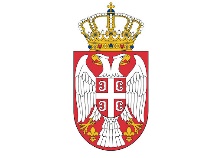 РЕПУБЛИКА СРБИЈА                                                                             АУТОНОМНА ПОКРАЈИНА ВОЈВОДИНАГРАД НОВИ САДГрадска управа за привредуНови Сад, Руменачка 110а021/6614-085, 021/6624-282ИЗЈАВА ДА УДРУЖЕЊЕ НЕ ПОСЕДУЈЕ НАМЕНСКИ РАЧУН У УПРАВИ ЗА ТРЕЗОРКао одговорно лице/особа овлашћена за заступање__________________________________________________________________________________  (Назив удружења)ПИБ: ________________, Матични број: __________________ под пуном кривичном и материјалном одговорношћу изјављујем да немамо отворен наменски рачун у Управи за трезор и да исти треба да нам се отвори.Образац 3.Место и датум:________________________________________ Овлашћено лице:__________________________(име и презиме)__________________________(својеручни потпис)